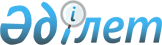 О внесении изменений в решение Созакского районного маслихата от 23 декабря 2016 года № 45 "О районном бюджете на 2017-2019 годы"
					
			С истёкшим сроком
			
			
		
					Решение Созакского районного маслихата Южно-Казахстанской области от 8 февраля 2017 года № 66. Зарегистрировано Департаментом юстиции Южно-Казахстанской области 10 февраля 2017 года № 3970. Срок действия решения - до 1 января 2018 года
      В соответствии с пунктом 5 статьи 109 Бюджетного кодекса Республики Казахстан от 4 декабря 2008 года, подпунктом 1) пункта 1 статьи 6 Закона Республики Казахстан от 23 января 2001 года "О местном государственном управлении и самоуправлении в Республике Казахстан" и решением Южно-Казахстанского областного маслихата от 25 января 2017 года за № 10/102-VІ "О внесении изменений и дополнений в решение Южно-Казахстанского областного маслихата от 9 декабря 2016 года № 8/74-VІ "Об областном бюджете на 2017-2019 годы", зарегистрированного в Реестре государственной регистрации нормативных правовых актов за № 3958, Созакский районный маслихат РЕШИЛ:
      1. Внести в решение Созакского районного маслихата от 23 декабря 2016 года № 45 "О районном бюджете на 2017-2019 годы" (зарегистрировано в Реестре государственной регистрации нормативных правовых актов за № 3940, опубликовано 11 января 2017 года в газете "Созақ үні") следующие изменения:
      пункт 1 изложить в следующей редакции:
      "1. Утвердить районный бюджет Созакского района на 2017-2019 годы согласно приложению 1 соответственно, в том числе на 2017 год в следующих объемах:
      1) доходы – 11 243 684 тысяч тенге, в том числе по:
      налоговым поступлениям – 5 484 406 тысяч тенге;
      неналоговым поступлениям – 14 467 тысяч тенге;
      поступлениям от продажи основного капитала - 7 542 тысяч тенге;
      поступлениям трансфертов – 5 737 269 тысяч тенге;
      2) затраты – 11 255 062 тысяч тенге;
      3) чистое бюджетное кредитование – 24 985 тысяч тенге, в том числе:
      бюджетные кредиты – 34 035 тысяч тенге;
      погашение бюджетных кредитов - 9 050 тысяч тенге;
      4) сальдо по операциям с финансовыми активами - 0, в том числе:
      приобретение финансовых активов - 0;
      поступления от продажи финансовых активов государства - 0;
      5) дефицит бюджета – 20 428 тысяч тенге;
      6) финансирование дефицита бюджета – 20 428 тысяч тенге, в том числе:
      поступление займов - 34 035 тысяч тенге;
      погашение займов - 9 050 тысяч тенге;
      используемые остатки бюджетных средств – 11 378 тысяч тенге.".
      Приложения 1 указанному решению изложить в новой редакции согласно приложению 1 настоящему решению.
      2. Настоящее решение вводится в действие с 1 января 2017 года. Районный бюджет на 2017 год
					© 2012. РГП на ПХВ «Институт законодательства и правовой информации Республики Казахстан» Министерства юстиции Республики Казахстан
				
      Председатель сессии

      районного маслихата

С.Жанұзақов

      Секретарь районного маслихата

Б.Байғараев
Приложение 1
к решению Созакского
районного маслихата
от 23 декабря 2016 года № 45Приложение 1
к решению Созакского
районного маслихата
от 8 февраля 2017 года № 66
Категория
Категория
Категория
Сумма, тысяч тенге
Класс
Класс
Наименование
Сумма, тысяч тенге
Подкласс
Подкласс
Сумма, тысяч тенге
1. Доходы
11 243 684
1
Налоговые поступления
5 484 406
01
Подоходный налог
1 660 631
2
Индивидуальный подоходный налог
1 660 631
03
Социальный налог
1 382 415
1
Социальный налог
1 382 415
04
Hалоги на собственность
2 370 317
1
Hалоги на имущество
2 242 693
3
Земельный налог
16 058
4
Hалог на транспортные средства
109 914
5
Единый земельный налог
1 652
05
Внутренние налоги на товары, работы и услуги
58 472
2
Акцизы
4 975
3
Поступления за использование природных и других ресурсов
34 292
4
Сборы за ведение предпринимательской и профессиональной деятельности
19 205
08
Обязательные платежи, взимаемые за совершение юридически значимых действий и (или) выдачу документов уполномоченными на то государственными органами или должностными лицами
12 571
1
Государственная пошлина
12 571
2
Неналоговые поступления
14 467
01
Доходы от государственной собственности
2 723
1
Мемлекеттік кәсіпорындардың таза кірісі бөлігіндегі түсімдер
48
5
Доходы от аренды имущества, находящегося в государственной собственности
2 675
06
Прочие неналоговые поступления
11 744
1
Прочие неналоговые поступления
11 744
3
Поступления от продажи основного капитала
7 542
01
Продажа государственного имущества, закрепленного за государственными учреждениями
1 470
1
Продажа государственного имущества, закрепленного за государственными учреждениями
1 470
03
Продажа земли и нематериальных активов
6 072
1
Продажа земли
6 072
4
Поступления трансфертов 
5 737 269
02
Трансферты из вышестоящих органов государственного управления
5 737 269
2
Трансферты из областного бюджета
5 737 269
Функциональная группа
Функциональная группа
Функциональная группа
Функциональная группа
Функциональная группа
Функциональная группа
Функциональная группа
Функциональная группа
Функциональная группа
Функциональная группа
Функциональная группа
Функциональная группа
Функциональная группа
Функциональная группа
Функциональная группа
Функциональная группа
Функциональная группа
Функциональная группа
Функциональная группа
Функциональная группа
Сумма, тысяч тенге
Сумма, тысяч тенге
Сумма, тысяч тенге
Функциональная подгруппа
Функциональная подгруппа
Функциональная подгруппа
Функциональная подгруппа
Функциональная подгруппа
Функциональная подгруппа
Функциональная подгруппа
Функциональная подгруппа
Функциональная подгруппа
Функциональная подгруппа
Функциональная подгруппа
Функциональная подгруппа
Функциональная подгруппа
Функциональная подгруппа
Функциональная подгруппа
Функциональная подгруппа
Функциональная подгруппа
Сумма, тысяч тенге
Сумма, тысяч тенге
Сумма, тысяч тенге
Администратор бюджетных программ
Администратор бюджетных программ
Администратор бюджетных программ
Администратор бюджетных программ
Администратор бюджетных программ
Администратор бюджетных программ
Администратор бюджетных программ
Администратор бюджетных программ
Администратор бюджетных программ
Администратор бюджетных программ
Администратор бюджетных программ
Администратор бюджетных программ
Сумма, тысяч тенге
Сумма, тысяч тенге
Сумма, тысяч тенге
Программа
Программа
Программа
Программа
Программа
Программа
Программа
Программа
Сумма, тысяч тенге
Сумма, тысяч тенге
Сумма, тысяч тенге
Наименование
Наименование
Сумма, тысяч тенге
Сумма, тысяч тенге
Сумма, тысяч тенге
1
1
1
1
1
1
1
1
1
1
1
1
1
1
1
1
1
1
2
2
3
3
3
2. Затраты
2. Затраты
11 255 062
11 255 062
11 255 062
01
01
01
Государственные услуги общего характера
Государственные услуги общего характера
516 014
516 014
516 014
1
1
1
1
1
Представительные, исполнительные и другие органы, выполняющие общие функции государственного управления
Представительные, исполнительные и другие органы, выполняющие общие функции государственного управления
443 643
443 643
443 643
112
112
112
112
Аппарат маслихата района (города областного значения)
Аппарат маслихата района (города областного значения)
27 232
27 232
27 232
001
001
001
001
001
001
Услуги по обеспечению деятельности маслихата района (города областного значения)
Услуги по обеспечению деятельности маслихата района (города областного значения)
26 632
26 632
26 632
003
003
003
003
003
003
Капитальные расходы государственных органов
Капитальные расходы государственных органов
600
600
600
122
122
122
122
Аппарат акима района (города областного значения)
Аппарат акима района (города областного значения)
117 529
117 529
117 529
001
001
001
001
001
001
Услуги по обеспечению деятельности акима района (города областного значения)
Услуги по обеспечению деятельности акима района (города областного значения)
117 529
117 529
117 529
123
123
123
123
Аппарат акима района в городе, города районного значения, поселка, аула (села), аульного (сельского) округа
Аппарат акима района в городе, города районного значения, поселка, аула (села), аульного (сельского) округа
298 882
298 882
298 882
001
001
001
001
001
001
Услуги по обеспечению деятельности акима района в городе, города районного значения, поселка, аула, аульного округа
Услуги по обеспечению деятельности акима района в городе, города районного значения, поселка, аула, аульного округа
298 882
298 882
298 882
022
022
022
022
022
022
Капитальные расходы государственного органа
Капитальные расходы государственного органа
0
0
0
2
2
2
2
2
Финансовая деятельность
Финансовая деятельность
1 720
1 720
1 720
459
459
459
459
Отдел экономики и финансов района (города областного значения)
Отдел экономики и финансов района (города областного значения)
1 720
1 720
1 720
003
003
003
003
003
003
Проведение оценки имущества в целях налогообложения
Проведение оценки имущества в целях налогообложения
1 070
1 070
1 070
010
010
010
010
010
010
Приватизация, управление коммунальным имуществом, постприватизационная деятельность и регулирование споров, связанных с этим
Приватизация, управление коммунальным имуществом, постприватизационная деятельность и регулирование споров, связанных с этим
650
650
650
9
9
9
9
9
Прочие государственные услуги общего характера
Прочие государственные услуги общего характера
70 651
70 651
70 651
458
458
458
458
Отдел жилищно-коммунального хозяйства, пассажирского транспорта и автомобильных дорог района (города областного значения)
Отдел жилищно-коммунального хозяйства, пассажирского транспорта и автомобильных дорог района (города областного значения)
34 866
34 866
34 866
001
001
001
001
001
001
Услуги по реализации государственной политики на местном уровне в области жилищно-коммунального хозяйства, пассажирского транспорта и автомобильных дорог 
Услуги по реализации государственной политики на местном уровне в области жилищно-коммунального хозяйства, пассажирского транспорта и автомобильных дорог 
23 434
23 434
23 434
067
067
067
067
067
067
Капитальные расходы подведомственных государственных учреждений и организаций
Капитальные расходы подведомственных государственных учреждений и организаций
11 432
11 432
11 432
459
459
459
459
Отдел экономики и финансов района (города областного значения)
Отдел экономики и финансов района (города областного значения)
35 785
35 785
35 785
001
001
001
001
001
001
Услуги по реализации государственной политики в области формирования и развития экономической политики, государственного планирования, исполнения бюджета и управления коммунальной собственностью района (города областного значения)
Услуги по реализации государственной политики в области формирования и развития экономической политики, государственного планирования, исполнения бюджета и управления коммунальной собственностью района (города областного значения)
35 575

 
35 575

 
35 575

 
015
015
015
015
015
015
Капитальные расходы государственного органа
Капитальные расходы государственного органа
210
210
210
02
02
02
Оборона
Оборона
19 262
19 262
19 262
1
1
1
1
1
Военные нужды
Военные нужды
13 464
13 464
13 464
122
122
122
122
Аппарат акима района (города областного значения)
Аппарат акима района (города областного значения)
13 464
13 464
13 464
005
005
005
005
005
005
Мероприятия в рамках исполнения всеобщей воинской обязанности
Мероприятия в рамках исполнения всеобщей воинской обязанности
13 464
13 464
13 464
2
2
2
2
2
Организация работы по чрезвычайным ситуациям
Организация работы по чрезвычайным ситуациям
5 798
5 798
5 798
122
122
122
122
Аппарат акима района (города областного значения)
Аппарат акима района (города областного значения)
5 798
5 798
5 798
006
006
006
006
006
006
Предупреждение и ликвидация чрезвычайных ситуаций масштаба района (города областного значения)
Предупреждение и ликвидация чрезвычайных ситуаций масштаба района (города областного значения)
5 000
5 000
5 000
007
007
007
007
007
007
Мероприятия по профилактике и тушению степных пожаров районного (городского) масштаба, а также пожаров в населенных пунктах, в которых не созданы органы государственной противопожарной службы
Мероприятия по профилактике и тушению степных пожаров районного (городского) масштаба, а также пожаров в населенных пунктах, в которых не созданы органы государственной противопожарной службы
798
798
798
03
03
03
Общественный порядок, безопасность, правовая, судебная, уголовно-исполнительная деятельность
Общественный порядок, безопасность, правовая, судебная, уголовно-исполнительная деятельность
6 500
6 500
6 500
9
9
9
9
9
Правоохранительная деятельность
Правоохранительная деятельность
6 500
6 500
6 500
458
458
458
458
Отдел жилищно-коммунального хозяйства, пассажирского транспорта и автомобильных дорог района (города областного значения)
Отдел жилищно-коммунального хозяйства, пассажирского транспорта и автомобильных дорог района (города областного значения)
6 500
6 500
6 500
021
021
021
021
021
021
Обеспечение безопасности дорожного движения в населенных пунктах
Обеспечение безопасности дорожного движения в населенных пунктах
6 500
6 500
6 500
04
04
04
Образование
Образование
7 504 170
7 504 170
7 504 170
1
1
1
1
1
Дошкольное воспитание и обучение
Дошкольное воспитание и обучение
1 312 739
1 312 739
1 312 739
123
123
123
123
Аппарат акима района в городе, города районного значения, поселка, аула (села), аульного (сельского) округа
Аппарат акима района в городе, города районного значения, поселка, аула (села), аульного (сельского) округа
1 221 386
1 221 386
1 221 386
041
041
041
041
041
041
Реализация государственного образовательного заказа в дошкольных организациях образования
Реализация государственного образовательного заказа в дошкольных организациях образования
1 221 386
1 221 386
1 221 386
464
464
464
464
Отдел образования района (города областного значения)
Отдел образования района (города областного значения)
91 353
91 353
91 353
040
040
040
040
040
040
Реализация государственного образовательного заказа в дошкольных организациях образования
Реализация государственного образовательного заказа в дошкольных организациях образования
91 353
91 353
91 353
2
2
2
2
2
Начальное, основное среднее и общее среднее образование
Начальное, основное среднее и общее среднее образование
5 933 298
5 933 298
5 933 298
464
464
464
464
Отдел образования района (города областного значения)
Отдел образования района (города областного значения)
5 914 224
5 914 224
5 914 224
003
003
003
003
003
003
Общеобразовательное обучение
Общеобразовательное обучение
5 809 913
5 809 913
5 809 913
006
006
006
006
006
006
Дополнительное образование для детей
Дополнительное образование для детей
104 311
104 311
104 311
467
467
467
467
Отдел строительства района (города областного значения)
Отдел строительства района (города областного значения)
19 074
19 074
19 074
024
024
024
024
024
024
Строительство и реконструкция объектов образования
Строительство и реконструкция объектов образования
19 074
19 074
19 074
9
9
9
9
9
Прочие услуги в области образования
Прочие услуги в области образования
258 133
258 133
258 133
464
464
464
464
Отдел образования района (города областного значения)
Отдел образования района (города областного значения)
258 133
258 133
258 133
001
001
001
001
001
001
Услуги по реализации государственной политики на местном уровне в области образования 
Услуги по реализации государственной политики на местном уровне в области образования 
14 446
14 446
14 446
005
005
005
005
005
005
Приобретение и доставка учебников, учебно-методических комплексов для государственных учреждений образования района (города областного значения)
Приобретение и доставка учебников, учебно-методических комплексов для государственных учреждений образования района (города областного значения)
93 049
93 049
93 049
007
007
007
007
007
007
Проведение школьных олимпиад, внешкольных мероприятий и конкурсов районного (городского) масштаба
Проведение школьных олимпиад, внешкольных мероприятий и конкурсов районного (городского) масштаба
2 150
2 150
2 150
015
015
015
015
015
015
Ежемесячные выплаты денежных средств опекунам (попечителям) на содержание ребенка-сироты (детей-сирот), и ребенка (детей), оставшегося без попечения родителей за счет трансфертов из республиканского бюджета
Ежемесячные выплаты денежных средств опекунам (попечителям) на содержание ребенка-сироты (детей-сирот), и ребенка (детей), оставшегося без попечения родителей за счет трансфертов из республиканского бюджета
13 651
13 651
13 651
022
022
022
022
022
022
Обеспечение оборудованием, программным обеспечением детей-инвалидов, обучающихся на дому за счет трансфертов из республиканского бюджета
Обеспечение оборудованием, программным обеспечением детей-инвалидов, обучающихся на дому за счет трансфертов из республиканского бюджета
340
340
340
067
067
067
067
067
067
Капитальные расходы подведомственных государственных учреждений и организаций
Капитальные расходы подведомственных государственных учреждений и организаций
134 497
134 497
134 497
06
06
06
Социальная помощь и социальное обеспечение
Социальная помощь и социальное обеспечение
604 493
604 493
604 493
1
1
1
1
1
Социальное обеспечение
Социальное обеспечение
209 623
209 623
209 623
451
451
451
451
Отдел занятости и социальных программ района (города областного значения)
Отдел занятости и социальных программ района (города областного значения)
208 915
208 915
208 915
005
005
005
005
005
005
Государственная адресная социальная помощь
Государственная адресная социальная помощь
500
500
500
016
016
016
016
016
016
Государственные пособия на детей до 18 лет
Государственные пособия на детей до 18 лет
92 184
92 184
92 184
025
025
025
025
025
025
Внедрение обусловленной денежной помощи по проекту Орлеу
Внедрение обусловленной денежной помощи по проекту Орлеу
116 231
116 231
116 231
464
464
464
464
Отдел образования района (города областного значения)
Отдел образования района (города областного значения)
708
708
708
030
030
030
030
030
030
Содержание ребенка (детей), переданного патронатным воспитателям
Содержание ребенка (детей), переданного патронатным воспитателям
708
708
708
2
2
2
2
2
Социальная помощь
Социальная помощь
344 427
344 427
344 427
123
123
123
123
Аппарат акима района в городе, города районного значения, поселка, села, сельского округа
Аппарат акима района в городе, города районного значения, поселка, села, сельского округа
4 323
4 323
4 323
003
003
003
003
003
003
Оказание социальной помощи нуждающимся гражданам на дому
Оказание социальной помощи нуждающимся гражданам на дому
4 323
4 323
4 323
451
451
451
451
Отдел занятости и социальных программ района (города областного значения)
Отдел занятости и социальных программ района (города областного значения)
340 104
340 104
340 104
002
002
002
002
002
002
Программа занятости
Программа занятости
85 176
85 176
85 176
004
004
004
004
004
004
Оказание социальной помощи на приобретение топлива специалистам здравоохранения, образования, социального обеспечения, культуры, спорта и ветеринарии в сельской местности в соответствии с законодательством Республики Казахстан
Оказание социальной помощи на приобретение топлива специалистам здравоохранения, образования, социального обеспечения, культуры, спорта и ветеринарии в сельской местности в соответствии с законодательством Республики Казахстан
26 078
26 078
26 078
006
006
006
006
006
006
Жилищная помощь
Жилищная помощь
11 500
11 500
11 500
007
007
007
007
007
007
Социальная помощь отдельным категориям нуждающихся граждан по решениям местных представительных органов
Социальная помощь отдельным категориям нуждающихся граждан по решениям местных представительных органов
54 880
54 880
54 880
010
010
010
010
010
010
Материальное обеспечение детей-инвалидов, воспитывающихся и обучающихся на дому
Материальное обеспечение детей-инвалидов, воспитывающихся и обучающихся на дому
1 153
1 153
1 153
014
014
014
014
014
014
Оказание социальной помощи нуждающимся гражданам на дому
Оказание социальной помощи нуждающимся гражданам на дому
65 753
65 753
65 753
017
017
017
017
017
017
Обеспечение нуждающихся инвалидов обязательными гигиеническими средствами и предоставление услуг специалистами жестового языка, индивидуальными помощниками в соответствии с индивидуальной программой реабилитации инвалида
Обеспечение нуждающихся инвалидов обязательными гигиеническими средствами и предоставление услуг специалистами жестового языка, индивидуальными помощниками в соответствии с индивидуальной программой реабилитации инвалида
65 537
65 537
65 537
023
023
023
023
023
023
Обеспечение деятельности центров занятости
Обеспечение деятельности центров занятости
30 027
30 027
30 027
9
9
9
9
9
Прочие услуги в области социальной помощи и социального обеспечения
Прочие услуги в области социальной помощи и социального обеспечения
50 443
50 443
50 443
451
451
451
451
Отдел занятости и социальных программ района (города областного значения)
Отдел занятости и социальных программ района (города областного значения)
50 443
50 443
50 443
001
001
001
001
001
001
Услуги по реализации государственной политики на местном уровне в области обеспечения занятости и реализации социальных программ для населения
Услуги по реализации государственной политики на местном уровне в области обеспечения занятости и реализации социальных программ для населения
48 200
48 200
48 200
011
011
011
011
011
011
Оплата услуг по зачислению, выплате и доставке пособий и других социальных выплат
Оплата услуг по зачислению, выплате и доставке пособий и других социальных выплат
2 243
2 243
2 243
021
021
021
021
021
021
Капитальные расходы государственного органа
Капитальные расходы государственного органа
0
0
0
07
07
07
Жилищно-коммунальное хозяйство
Жилищно-коммунальное хозяйство
642 733
642 733
642 733
1
1
1
1
1
Коммунальное хозяйство
Коммунальное хозяйство
84 043
84 043
84 043
467
467
467
467
Отдел строительства района (города областного значения)
Отдел строительства района (города областного значения)
84 043
84 043
84 043
003
003
003
003
003
003
Проектирование, строительство и (или) приобретение жилья государственного коммунального жилищного фонда
Проектирование, строительство и (или) приобретение жилья государственного коммунального жилищного фонда
17 366
17 366
17 366
004
004
004
004
004
004
Проектирование, развитие, обустройство и (или) приобретение инженерно-коммуникационной инфраструктуры
Проектирование, развитие, обустройство и (или) приобретение инженерно-коммуникационной инфраструктуры
66 677
66 677
66 677
2
2
2
2
2
Коммунальное хозяйство
Коммунальное хозяйство
413 690
413 690
413 690
458
458
458
458
Отдел жилищно-коммунального хозяйства, пассажирского транспорта и автомобильных дорог района (города областного значения)
Отдел жилищно-коммунального хозяйства, пассажирского транспорта и автомобильных дорог района (города областного значения)
153 871
153 871
153 871
012
012
012
012
012
012
Функционирование системы водоснабжения и водоотведения
Функционирование системы водоснабжения и водоотведения
130 740
130 740
130 740
028
028
028
028
028
028
Развитие коммунального хозяйства
Развитие коммунального хозяйства
0
0
0
048
048
048
048
048
048
Развитие благоустройства городов и населенных пунктов
Развитие благоустройства городов и населенных пунктов
16 367
16 367
16 367
058
058
058
058
058
058
Развитие системы водоснабжения и водоотведения в сельских населенных пунктах
Развитие системы водоснабжения и водоотведения в сельских населенных пунктах
6 764
6 764
6 764
467
467
467
467
Отдел строительства района (города областного значения)
Отдел строительства района (города областного значения)
259 819
259 819
259 819
005
005
005
005
005
005
Развитие коммунального хозяйства
Развитие коммунального хозяйства
259 819
259 819
259 819
3
3
3
3
3
Благоустройство населенных пунктов
Благоустройство населенных пунктов
145 000
145 000
145 000
458
458
458
458
Отдел жилищно-коммунального хозяйства, пассажирского транспорта и автомобильных дорог района (города областного значения)
Отдел жилищно-коммунального хозяйства, пассажирского транспорта и автомобильных дорог района (города областного значения)
145 000
145 000
145 000
015
015
015
015
015
015
Освещение улиц в населенных пунктах
Освещение улиц в населенных пунктах
12 000
12 000
12 000
016
016
016
016
016
016
Обеспечение санитарии населенных пунктов
Обеспечение санитарии населенных пунктов
90 000
90 000
90 000
018
018
018
018
018
018
Благоустройство и озеленение населенных пунктов
Благоустройство и озеленение населенных пунктов
43 000
43 000
43 000
08
08
08
Культура, спорт, туризм и информационное пространство
Культура, спорт, туризм и информационное пространство
562 892
562 892
562 892
1
1
1
1
1
Деятельность в области культуры
Деятельность в области культуры
207 713
207 713
207 713
455
455
455
455
Отдел культуры и развития языков района (города областного значения)
Отдел культуры и развития языков района (города областного значения)
201 713
201 713
201 713
003
003
003
003
003
003
Поддержка культурно-досуговой работы
Поддержка культурно-досуговой работы
201 713
201 713
201 713
467
467
467
467
Отдел строительства района (города областного значения)
Отдел строительства района (города областного значения)
6 000
6 000
6 000
011
011
011
011
011
011
Развитие объектов культуры
Развитие объектов культуры
6 000
6 000
6 000
2
2
2
2
2
Спорт
Спорт
187 133
187 133
187 133
465
465
465
465
Отдел физической культуры и спорта района (города областного значения)
Отдел физической культуры и спорта района (города областного значения)
187 133
187 133
187 133
001
001
001
001
001
001
Услуги по реализации государственной политики на местном уровне в сфере физической культуры и спорта
Услуги по реализации государственной политики на местном уровне в сфере физической культуры и спорта
10 144
10 144
10 144
005
005
005
005
005
005
Развитие массового спорта и национальных видов спорта 
Развитие массового спорта и национальных видов спорта 
167 489
167 489
167 489
006
006
006
006
006
006
Проведение спортивных соревнований на районном (города областного значения) уровне
Проведение спортивных соревнований на районном (города областного значения) уровне
4 500
4 500
4 500
007
007
007
007
007
007
Подготовка и участие членов сборных команд района (города областного значения) по различным видам спорта на областных спортивных соревнованиях
Подготовка и участие членов сборных команд района (города областного значения) по различным видам спорта на областных спортивных соревнованиях
4 000
4 000
4 000
032
032
032
032
032
032
Капитальные расходы подведомственных государственных учреждений и организаций
Капитальные расходы подведомственных государственных учреждений и организаций
1 000
1 000
1 000
3
3
3
3
3
Информационное пространство
Информационное пространство
99 748
99 748
99 748
455
455
455
455
Отдел культуры и развития языков района (города областного значения)
Отдел культуры и развития языков района (города областного значения)
79 748
79 748
79 748
006
006
006
006
006
006
Функционирование районных (городских) библиотек
Функционирование районных (городских) библиотек
70 622
70 622
70 622
007
007
007
007
007
007
Развитие государственного языка и других языков народа Казахстана
Развитие государственного языка и других языков народа Казахстана
9 126
9 126
9 126
456
456
456
456
Отдел внутренней политики района (города областного значения)
Отдел внутренней политики района (города областного значения)
20 000
20 000
20 000
002
002
002
002
002
002
Услуги по проведению государственной информационной политики через газеты и журналы 
Услуги по проведению государственной информационной политики через газеты и журналы 
20 000
20 000
20 000
9
9
9
9
9
Прочие услуги по организации культуры, спорта, туризма и информационного пространства
Прочие услуги по организации культуры, спорта, туризма и информационного пространства
68 298
68 298
68 298
455
455
455
455
Отдел культуры и развития языков района (города областного значения)
Отдел культуры и развития языков района (города областного значения)
13 817
13 817
13 817
001
001
001
001
001
001
Услуги по реализации государственной политики на местном уровне в области развития языков и культуры
Услуги по реализации государственной политики на местном уровне в области развития языков и культуры
12 657
12 657
12 657
010
010
010
010
010
010
Капитальные расходы государственного органа
Капитальные расходы государственного органа
160
160
160
032
032
032
032
032
032
Капитальные расходы подведомственных государственных учреждений и организаций
Капитальные расходы подведомственных государственных учреждений и организаций
1 000
1 000
1 000
456
456
456
456
Отдел внутренней политики района (города областного значения)
Отдел внутренней политики района (города областного значения)
54 481
54 481
54 481
001
001
001
001
001
001
Услуги по реализации государственной политики на местном уровне в области информации, укрепления государственности и формирования социального оптимизма граждан
Услуги по реализации государственной политики на местном уровне в области информации, укрепления государственности и формирования социального оптимизма граждан
19 890
19 890
19 890
003
003
003
003
003
003
Реализация мероприятий в сфере молодежной политики
Реализация мероприятий в сфере молодежной политики
34 591
34 591
34 591
032
032
032
032
032
032
Капитальные расходы подведомственных государственных учреждений и организаций
Капитальные расходы подведомственных государственных учреждений и организаций
0
0
0
09
09
09
Топливно-энергетический комплекс и недропользование
Топливно-энергетический комплекс и недропользование
23 022
23 022
23 022
9
9
9
9
9
Прочие услуги в области топливно-энергетического комплекса и недропользования
Прочие услуги в области топливно-энергетического комплекса и недропользования
23 022
23 022
23 022
458
458
458
458
Отдел жилищно-коммунального хозяйства, пассажирского транспорта и автомобильных дорог района (города областного значения)
Отдел жилищно-коммунального хозяйства, пассажирского транспорта и автомобильных дорог района (города областного значения)
23 022
23 022
23 022
036
036
036
036
036
036
Развитие газотранспортной системы
Развитие газотранспортной системы
23 022
23 022
23 022
10
10
10
Сельское, водное, лесное, рыбное хозяйство, особо охраняемые природные территории, охрана окружающей среды и животного мира, земельные отношения
Сельское, водное, лесное, рыбное хозяйство, особо охраняемые природные территории, охрана окружающей среды и животного мира, земельные отношения
259 786
259 786
259 786
1
1
1
1
1
Сельское хозяйство
Сельское хозяйство
259 786
259 786
259 786
459
459
459
459
Отдел экономики и финансов района (города областного значения)
Отдел экономики и финансов района (города областного значения)
8 876
8 876
8 876
099
099
099
099
099
099
Реализация мер по оказанию социальной поддержки специалистов
Реализация мер по оказанию социальной поддержки специалистов
8 876
8 876
8 876
467
467
467
467
Отдел строительства района (города областного значения)
Отдел строительства района (города областного значения)
36 094
36 094
36 094
010
010
010
010
010
010
Развитие объектов сельского хозяйства 
Развитие объектов сельского хозяйства 
36 094
36 094
36 094
473
473
473
473
Отдел ветеринарии района (города областного значения)
Отдел ветеринарии района (города областного значения)
184 444
184 444
184 444
001
001
001
001
001
001
Услуги по реализации государственной политики на местном уровне в сфере ветеринарии
Услуги по реализации государственной политики на местном уровне в сфере ветеринарии
23 339
23 339
23 339
007
007
007
007
007
007
Организация отлова и уничтожения бродячих собак и кошек
Организация отлова и уничтожения бродячих собак и кошек
3 283
3 283
3 283
008
008
008
008
008
008
Возмещение владельцам стоимости изымаемых и уничтожаемых больных животных, продуктов и сырья животного происхождения
Возмещение владельцам стоимости изымаемых и уничтожаемых больных животных, продуктов и сырья животного происхождения
4 468
4 468
4 468
009
009
009
009
009
009
Проведение ветеринарных мероприятий по энзоотическим болезням животных
Проведение ветеринарных мероприятий по энзоотическим болезням животных
27 119
27 119
27 119
010
010
010
010
010
010
Проведение мероприятий по идентификации сельскохозяйственных животных
Проведение мероприятий по идентификации сельскохозяйственных животных
1 800
1 800
1 800
011
011
011
011
011
011
Проведение противоэпизоотических мероприятий
Проведение противоэпизоотических мероприятий
124 435
124 435
124 435
477
477
477
477
Отдел сельского хозяйства и земельных отношений района (города областного значения)
Отдел сельского хозяйства и земельных отношений района (города областного значения)
30 372
30 372
30 372
001
001
001
001
001
001
Услуги по реализации государственной политики на местном уровне в сфере сельского хозяйства и земельных отношений
Услуги по реализации государственной политики на местном уровне в сфере сельского хозяйства и земельных отношений
30 372

 
30 372

 
30 372

 
11
11
11
Промышленность, архитектурная, градостроительная и строительная деятельность
Промышленность, архитектурная, градостроительная и строительная деятельность
34 361
34 361
34 361
2
2
2
2
2
Архитектурная, градостроительная и строительная деятельность
Архитектурная, градостроительная и строительная деятельность
34 361
34 361
34 361
467
467
467
467
Отдел строительства района (города областного значения)
Отдел строительства района (города областного значения)
20 623
20 623
20 623
001
001
001
001
001
001
Услуги по реализации государственной политики в области строительства, архитектуры и градостроительства на местном уровне
Услуги по реализации государственной политики в области строительства, архитектуры и градостроительства на местном уровне
20 623
20 623
20 623
468
468
468
468
Отдел архитектуры и градостроительства района (города областного значения)
Отдел архитектуры и градостроительства района (города областного значения)
13 738
13 738
13 738
001
001
001
001
001
001
Услуги по реализации государственной политики в области строительства, архитектуры и градостроительства на местном уровне
Услуги по реализации государственной политики в области строительства, архитектуры и градостроительства на местном уровне
13 738
13 738
13 738
12
12
12
Транспорт и коммуникации
Транспорт и коммуникации
793 753
793 753
793 753
1
1
1
1
1
Автомобильный транспорт
Автомобильный транспорт
793 753
793 753
793 753
458
458
458
458
Отдел жилищно-коммунального хозяйства, пассажирского транспорта и автомобильных дорог района (города областного значения)
Отдел жилищно-коммунального хозяйства, пассажирского транспорта и автомобильных дорог района (города областного значения)
793 753
793 753
793 753
022
022
022
022
022
022
Развитие транспортной инфраструктуры
Развитие транспортной инфраструктуры
582 231
582 231
582 231
045
045
045
045
045
045
Капитальный и средний ремонт автомобильных дорог районного значения и улиц населенных пунктов
Капитальный и средний ремонт автомобильных дорог районного значения и улиц населенных пунктов
211 522
211 522
211 522
13
13
13
Прочие
Прочие
95 085
95 085
95 085
3
3
3
3
3
Поддержка предпринимательской деятельности и защита конкуренции
Поддержка предпринимательской деятельности и защита конкуренции
30 299
30 299
30 299
469
469
469
469
Отдел предпринимательства района (города областного значения)
Отдел предпринимательства района (города областного значения)
30 299
30 299
30 299
001
001
001
001
001
001
Услуги по реализации государственной политики на местном уровне в области развития предпринимательства и пормышленности
Услуги по реализации государственной политики на местном уровне в области развития предпринимательства и пормышленности
30 206
30 206
30 206
004
004
004
004
004
004
Капитальные расходы государственных органов
Капитальные расходы государственных органов
93
93
93
9
9
9
9
9
Прочие
Прочие
64 786
64 786
64 786
458
458
458
458
Отдел жилищно-коммунального хозяйства, пассажирского транспорта и автомобильных дорог района (города областного значения)
Отдел жилищно-коммунального хозяйства, пассажирского транспорта и автомобильных дорог района (города областного значения)
57 650
57 650
57 650
040
040
040
040
040
040
Реализация мер по содействию экономическому развитию регионов в рамках Программы развития регионов до 2020 года
Реализация мер по содействию экономическому развитию регионов в рамках Программы развития регионов до 2020 года
57 650
57 650
57 650
459
459
459
459
Отдел экономики и финансов района (города областного значения)
Отдел экономики и финансов района (города областного значения)
7 136
7 136
7 136
008
008
008
008
008
008
Разработка или корректировка, а также проведение необходимых экспертиз технико-экономических обоснований местных бюджетных инвестиционных проектов и конкурсных документаций концессионных проектов, консультативное сопровождение концессионных проектов
Разработка или корректировка, а также проведение необходимых экспертиз технико-экономических обоснований местных бюджетных инвестиционных проектов и конкурсных документаций концессионных проектов, консультативное сопровождение концессионных проектов
1 136
1 136
1 136
012
012
012
012
012
012
Резерв местного исполнительного органа района (города областного значения) 
Резерв местного исполнительного органа района (города областного значения) 
6 000
6 000
6 000
14
14
14
Обслуживание долга
Обслуживание долга
11
11
11
1
1
1
1
1
Обслуживание долга
Обслуживание долга
11
11
11
459
459
459
459
Отдел экономики и финансов района (города областного значения)
Отдел экономики и финансов района (города областного значения)
11
11
11
021
021
021
021
021
021
Обслуживание долга местных исполнительных органов по выплате вознаграждений и иных платежей по займам из областного бюджета
Обслуживание долга местных исполнительных органов по выплате вознаграждений и иных платежей по займам из областного бюджета
11
11
11
15
15
15
Трансферты
Трансферты
192 980
192 980
192 980
1
1
1
1
1
Трансферты
Трансферты
192 980
192 980
192 980
459
459
459
459
Отдел экономики и финансов района (города областного значения)
Отдел экономики и финансов района (города областного значения)
192 980
192 980
192 980
006
006
006
006
006
006
Возврат неиспользованных (недоиспользованных) целевых трансфертов
Возврат неиспользованных (недоиспользованных) целевых трансфертов
11 377
11 377
11 377
051
051
051
051
051
051
Трансферты органам местного самоуправления
Трансферты органам местного самоуправления
181 602
181 602
181 602
054
054
054
054
054
054
Возврат сумм неиспользованных (недоиспользованных) целевых трансфертов, выделенных из республиканского бюджета за счет целевого трансферта из Национального фонда Республики Казахстан
Возврат сумм неиспользованных (недоиспользованных) целевых трансфертов, выделенных из республиканского бюджета за счет целевого трансферта из Национального фонда Республики Казахстан
1
1
1
3. Чистое бюджетное кредитование
3. Чистое бюджетное кредитование
-24 985
-24 985
-24 985
Бюджетные кредиты 
Бюджетные кредиты 
34 035
34 035
34 035
Функциональная группа
Функциональная группа
Функциональная группа
Функциональная группа
Функциональная группа
Функциональная группа
Функциональная группа
Функциональная группа
Функциональная группа
Функциональная группа
Функциональная группа
Функциональная группа
Функциональная группа
Функциональная группа
Функциональная группа
Функциональная группа
Функциональная группа
Функциональная группа
Функциональная группа
Функциональная группа
Сумма, тысяч тенге
Сумма, тысяч тенге
Сумма, тысяч тенге
Функциональная подгруппа 
Функциональная подгруппа 
Функциональная подгруппа 
Функциональная подгруппа 
Функциональная подгруппа 
Функциональная подгруппа 
Функциональная подгруппа 
Функциональная подгруппа 
Функциональная подгруппа 
Функциональная подгруппа 
Функциональная подгруппа 
Функциональная подгруппа 
Функциональная подгруппа 
Функциональная подгруппа 
Функциональная подгруппа 
Функциональная подгруппа 
Сумма, тысяч тенге
Сумма, тысяч тенге
Сумма, тысяч тенге
Администратор бюджетных программ
Администратор бюджетных программ
Администратор бюджетных программ
Администратор бюджетных программ
Администратор бюджетных программ
Администратор бюджетных программ
Администратор бюджетных программ
Администратор бюджетных программ
Администратор бюджетных программ
Администратор бюджетных программ
Администратор бюджетных программ
Сумма, тысяч тенге
Сумма, тысяч тенге
Сумма, тысяч тенге
Программа Наименование
Программа Наименование
Программа Наименование
Программа Наименование
Программа Наименование
Программа Наименование
Сумма, тысяч тенге
Сумма, тысяч тенге
Сумма, тысяч тенге
1
1
1
1
1
2
3
3
3
10
10
10
10
Сельское, водное, лесное, рыбное хозяйство, особо охраняемые природные территории, охрана окружающей среды и животного мира, земельные отношения
34 035
34 035
34 035
1
1
1
1
1
Сельское хозяйство
34 035
34 035
34 035
459
459
459
459
459
Отдел экономики и финансов района (города областного значения)
34 035
34 035
34 035
018
018
018
018
018
Бюджетные кредиты для реализации мер социальной поддержки специалистов
34 035
34 035
34 035
Категория 
Категория 
Категория 
Категория 
Категория 
Категория 
Категория 
Категория 
Категория 
Категория 
Категория 
Категория 
Категория 
Категория 
Категория 
Категория 
Категория 
Категория 
Категория 
Категория 
Категория 
Сумма, тысяч тенге
Сумма, тысяч тенге
Класс
Класс
Класс
Класс
Класс
Класс
Класс
Класс
Класс
Класс
Класс
Класс
Класс
Класс
Класс
Класс
Класс
Класс
Класс
Сумма, тысяч тенге
Сумма, тысяч тенге
Подкласс
Подкласс
Подкласс
Подкласс
Подкласс
Подкласс
Подкласс
Подкласс
Подкласс
Подкласс
Подкласс
Подкласс
Подкласс
Подкласс
Подкласс
Сумма, тысяч тенге
Сумма, тысяч тенге
Специфика Наименование
Специфика Наименование
Специфика Наименование
Специфика Наименование
Специфика Наименование
Специфика Наименование
Специфика Наименование
Специфика Наименование
Специфика Наименование
Специфика Наименование
Сумма, тысяч тенге
Сумма, тысяч тенге
1
1
1
1
2
2
2
2
3
3
05
05
Погашение бюджетных кредитов
Погашение бюджетных кредитов
Погашение бюджетных кредитов
Погашение бюджетных кредитов
9 050
9 050
01
01
01
01
Погашение бюджетных кредитов
Погашение бюджетных кредитов
Погашение бюджетных кредитов
Погашение бюджетных кредитов
9 050
9 050
1
1
1
1
1
Погашение бюджетных кредитов, выданных из государственного бюджета
Погашение бюджетных кредитов, выданных из государственного бюджета
Погашение бюджетных кредитов, выданных из государственного бюджета
Погашение бюджетных кредитов, выданных из государственного бюджета
9 050
9 050
011
011
011
011
011
011
Погашение бюджетных кредитов, выданных из местного бюджета до 2005 года юридическим лицам
Погашение бюджетных кредитов, выданных из местного бюджета до 2005 года юридическим лицам
Погашение бюджетных кредитов, выданных из местного бюджета до 2005 года юридическим лицам
Погашение бюджетных кредитов, выданных из местного бюджета до 2005 года юридическим лицам
0
0
13
13
13
13
13
13
Погашение бюджетных кредитов, выданных из областного бюджета местным исполнительным органам районов (городов областного значения)
Погашение бюджетных кредитов, выданных из областного бюджета местным исполнительным органам районов (городов областного значения)
Погашение бюджетных кредитов, выданных из областного бюджета местным исполнительным органам районов (городов областного значения)
Погашение бюджетных кредитов, выданных из областного бюджета местным исполнительным органам районов (городов областного значения)
9 050
9 050
4 Сальдо по операциям с финансовыми активами
4 Сальдо по операциям с финансовыми активами
4 Сальдо по операциям с финансовыми активами
4 Сальдо по операциям с финансовыми активами
0
0
приобретение финансовых активов
приобретение финансовых активов
приобретение финансовых активов
приобретение финансовых активов
0
0
поступления от продажи финансовых активов государства
поступления от продажи финансовых активов государства
поступления от продажи финансовых активов государства
поступления от продажи финансовых активов государства
0
0
5 Дефицит бюджета
5 Дефицит бюджета
5 Дефицит бюджета
5 Дефицит бюджета
20 428
20 428
6 Финансирование дефицита бюджета
6 Финансирование дефицита бюджета
6 Финансирование дефицита бюджета
6 Финансирование дефицита бюджета
-20 428
-20 428
Категория 
Категория 
Категория 
Категория 
Категория 
Категория 
Категория 
Категория 
Категория 
Категория 
Категория 
Категория 
Категория 
Категория 
Категория 
Категория 
Категория 
Категория 
Сумма, тысяч тенге
Класс
Класс
Класс
Класс
Класс
Класс
Класс
Класс
Класс
Класс
Класс
Класс
Класс
Класс
Класс
Класс
Класс
Сумма, тысяч тенге
Подкласс
Подкласс
Подкласс
Подкласс
Подкласс
Подкласс
Подкласс
Подкласс
Подкласс
Подкласс
Подкласс
Подкласс
Подкласс
Подкласс
Подкласс
Подкласс
Подкласс
Сумма, тысяч тенге
Специфика Наименование
Специфика Наименование
Специфика Наименование
Специфика Наименование
Специфика Наименование
Специфика Наименование
Специфика Наименование
Специфика Наименование
Специфика Наименование
Специфика Наименование
Специфика Наименование
Специфика Наименование
Сумма, тысяч тенге
1
1
1
1
2
2
2
2
2
2
3
Поступления займов
Поступления займов
Поступления займов
Поступления займов
Поступления займов
Поступления займов
34 035
7
Поступления займов
Поступления займов
Поступления займов
Поступления займов
Поступления займов
Поступления займов
34 035
01
01
01
01
Внутренние государственные займы
Внутренние государственные займы
Внутренние государственные займы
Внутренние государственные займы
Внутренние государственные займы
Внутренние государственные займы
34 035
2
2
2
2
2
Договоры займа
Договоры займа
Договоры займа
Договоры займа
Договоры займа
Договоры займа
34 035
03
03
03
03
03
03
Займы, получаемые местным исполнительным органом района (города областного значения)
Займы, получаемые местным исполнительным органом района (города областного значения)
Займы, получаемые местным исполнительным органом района (города областного значения)
Займы, получаемые местным исполнительным органом района (города областного значения)
Займы, получаемые местным исполнительным органом района (города областного значения)
Займы, получаемые местным исполнительным органом района (города областного значения)
34 035
Категория 
Категория 
Категория 
Категория 
Категория 
Категория 
Категория 
Категория 
Категория 
Категория 
Категория 
Категория 
Категория 
Категория 
Категория 
Категория 
Категория 
Категория 
Сумма, тысяч тенге
Класс
Класс
Класс
Класс
Класс
Класс
Класс
Класс
Класс
Класс
Класс
Класс
Класс
Класс
Класс
Класс
Класс
Сумма, тысяч тенге
Подкласс
Подкласс
Подкласс
Подкласс
Подкласс
Подкласс
Подкласс
Подкласс
Подкласс
Подкласс
Подкласс
Подкласс
Подкласс
Подкласс
Подкласс
Подкласс
Подкласс
Сумма, тысяч тенге
Специфика Наименование
Специфика Наименование
Специфика Наименование
Специфика Наименование
Специфика Наименование
Специфика Наименование
Специфика Наименование
Специфика Наименование
Специфика Наименование
Специфика Наименование
Специфика Наименование
Специфика Наименование
Сумма, тысяч тенге
1
1
1
1
1
1
1
1
1
1
1
1
1
1
1
2
2
2
2
2
2
2
3
16
16
Погашение займов
Погашение займов
Погашение займов
Погашение займов
9 050
01
01
01
01
01
Погашение займов
Погашение займов
Погашение займов
Погашение займов
9 050
459
459
459
459
459
459
Отдел экономики и финансов района (города областного значения)
Отдел экономики и финансов района (города областного значения)
Отдел экономики и финансов района (города областного значения)
Отдел экономики и финансов района (города областного значения)
9 050
005
005
005
005
005
Погашение долга местного исполнительного органа перед вышестоящим бюджетом
Погашение долга местного исполнительного органа перед вышестоящим бюджетом
Погашение долга местного исполнительного органа перед вышестоящим бюджетом
Погашение долга местного исполнительного органа перед вышестоящим бюджетом
9 050
022
022
022
022
022
Возврат неиспользованных кредитов бюджетных кредитов, выданных из местного бюджета
Возврат неиспользованных кредитов бюджетных кредитов, выданных из местного бюджета
Возврат неиспользованных кредитов бюджетных кредитов, выданных из местного бюджета
Возврат неиспользованных кредитов бюджетных кредитов, выданных из местного бюджета
0
Категория 
Категория 
Категория 
Категория 
Категория 
Категория 
Категория 
Категория 
Категория 
Категория 
Категория 
Категория 
Категория 
Категория 
Категория 
Категория 
Категория 
Категория 
Категория 
Категория 
Категория 
Категория 
Сумма, тысяч тенге
Класс
Класс
Класс
Класс
Класс
Класс
Класс
Класс
Класс
Класс
Класс
Класс
Класс
Класс
Класс
Класс
Класс
Класс
Класс
Класс
Сумма, тысяч тенге
Подкласс
Подкласс
Подкласс
Подкласс
Подкласс
Подкласс
Подкласс
Подкласс
Подкласс
Подкласс
Подкласс
Подкласс
Подкласс
Подкласс
Подкласс
Сумма, тысяч тенге
Специфика Наименование
Специфика Наименование
Специфика Наименование
Специфика Наименование
Специфика Наименование
Специфика Наименование
Специфика Наименование
Специфика Наименование
Специфика Наименование
Сумма, тысяч тенге
1
1
1
1
1
2
2
2
2
3
08
08
Используемые остатки бюджетных средств
Используемые остатки бюджетных средств
Используемые остатки бюджетных средств
Используемые остатки бюджетных средств
11 378
01
01
01
01
01
Остатки бюджетных средств
Остатки бюджетных средств
Остатки бюджетных средств
Остатки бюджетных средств
11 378
1
1
1
1
1
1
Свободные остатки бюджетных средств
Свободные остатки бюджетных средств
Свободные остатки бюджетных средств
Свободные остатки бюджетных средств
11 378
001
001
001
001
001
Свободные остатки бюджетных средств
Свободные остатки бюджетных средств
Свободные остатки бюджетных средств
Свободные остатки бюджетных средств
11 378